Characterization of the reproductive behaviour of the roan antelope (Hippotragus equinus)Mammalian biologyVanessa W. Kamgang, Tanja E. Wolf, Nigel C. Bennett1, Annemieke C. van der Goot, and Andre Ganswindt Corresponding author email: vanessa.wandja@gmail.com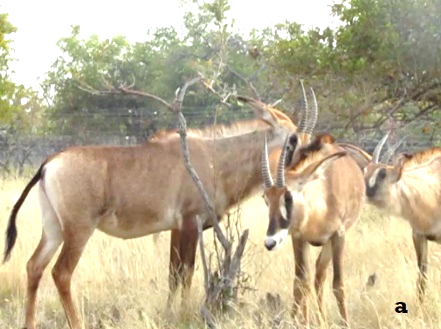 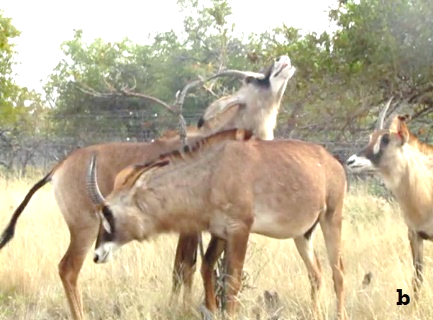 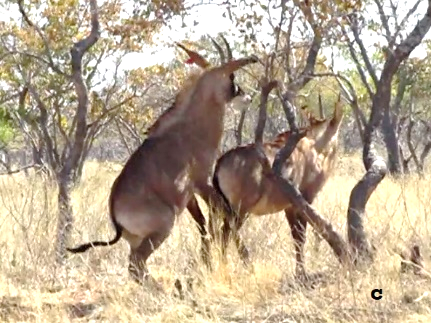 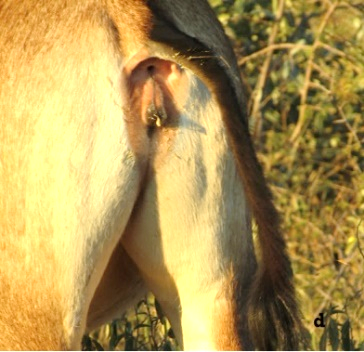 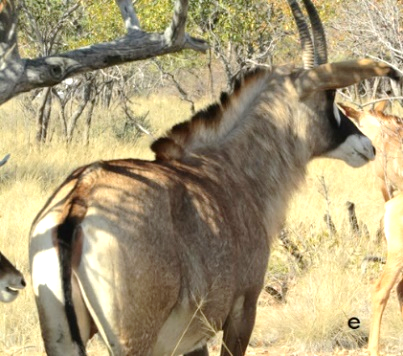 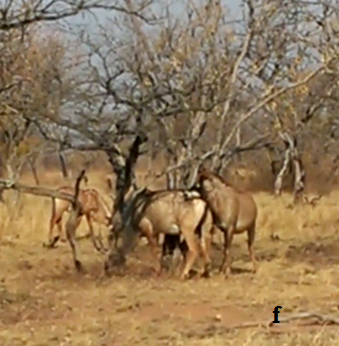 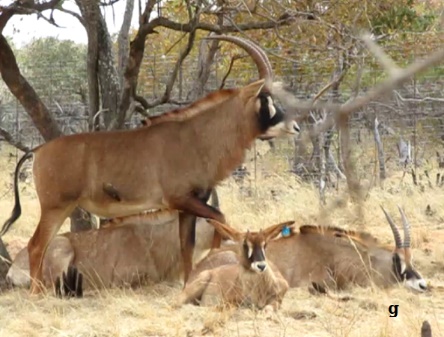 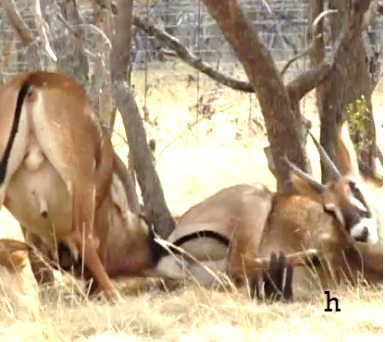 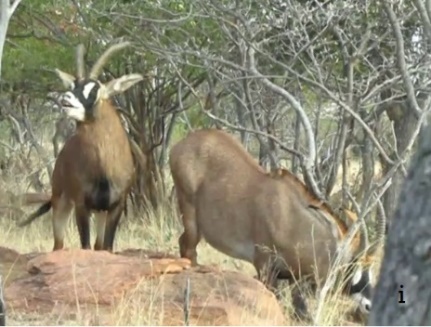 Fig 3 Sexual behaviours displayed by female roan antelopes: (a) Females sniffing another female genitalia; (b) female performing flehmen; (c): Female attempting to mount another female; (d): Receptive female with erect tail presenting vaginal mucus; (e): female presenting hair loss on the rump (f): Females executing whirl-around (g): Non-receptive female lying with outstretched legs and head Females executing whirl-around;(h): Non-receptive female lying and performing agonistic behaviour when approached by the male; (i): Non-receptive female falling onto its knees after a courtship attempt by the male.